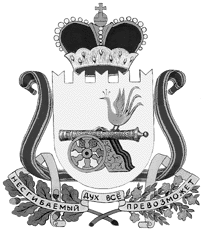 администрация муниципального образования«Вяземский район» смоленской областиПОСТАНОВЛЕНИЕот 29.11.2021 № 1695В соответствии со статьёй 179 Бюджетного кодекса Российской Федерации, постановлением Администрации муниципального образования «Вяземский район» Смоленской области от 11.11.2016 № 1810                                     «Об утверждении Порядка принятия решения о разработке муниципальных программ, их формирования и реализации и Порядка проведения оценки эффективности реализации муниципальных программ»Администрация муниципального образования «Вяземский район» Смоленской области постановляет:1. Внести в муниципальную программу «Развитие физической культуры, спорта и молодежной политики в Вяземском городском поселении Вяземского района Смоленской области», утвержденную постановлением Администрации муниципального образования «Вяземский район» Смоленской области                       от 31.12.2014 № 2049 (в редакции постановлений Администрации муниципального образования «Вяземский район» Смоленской области                       от 04.08.2015 № 1379, от 10.08.2015 № 1412, от 09.09.2015 № 1646,                           от 25.11.2015  № 2235, от 18.12.2015 № 2360, от 31.03.2016 № 438, от 17.06.2016 № 858,  от 13.07.2016 № 1056,  от 12.12.2016 № 1999, от 23.12.2016 № 2237,                от 30.03.2017 № 606,  от 05.05.2017 № 879, от 04.07.2017 № 1432, от 20.10.2017 № 2140, от 27.12.2017 № 2653, от 16.03.2018 № 474, от 28.09.2018 № 1863,                      от 30.11.2018 № 2241, от 04.03.2019 № 403, от 30.12.2019 № 2136,                           от 24.03.2020 № 434, от 19.01.2021 № 49, от 16.03.2021 № 319), следующие изменения:1.1. Паспорт муниципальной программы «Развитие физической культуры, спорта и молодежной политики в Вяземском городском поселении Вяземского района Смоленской области» изложить в новой редакции:«ПАСПОРТ муниципальной программы 
«Развитие физической культуры, спорта и молодежной политики в Вяземском городском поселении Вяземского районаСмоленской области»1.2. В подпрограмме «Организация проведения муниципальных  физкультурно-спортивных мероприятий для населения  Вяземского городского поселения Вяземского района Смоленской области»:1.2.1. В паспорте позицию «Объемы ассигнований подпрограммы                    (по годам реализации и в разрезе источников финансирования)» изложить в следующей редакции:1.2.2. Раздел 4 «Обоснование ресурсного обеспечения подпрограммы изложить в следующей редакции»:«4. Обоснование ресурсного обеспечения подпрограммыОбщий объем финансирования подпрограммы составляет 6 659 983,40 рублей. Подпрограмма финансируется за счет средств бюджета Вяземского городского поселения Вяземского района Смоленской области, в том числе по годам:2015 год -  750 000,00 рублей;2016 год -  200 000,00 рублей;2017 год -  404 163,65 рублей;2018 год – 621 209,20 рублей;2019 год – 911 750,00 рублей;2020 год – 741 600,00 рублей;2021 год – 1 021 260,55  рублей; 2022 год –1 005 000,00 рублей;2023 год - 1 005 000,00 рублей.».1.3. В подпрограмме «Молодежь Вяземского городского поселения»: 1.3.1. В паспорте позицию «Объемы ассигнований подпрограммы (по годам реализации и в разрезе источников финансирования)» изложить в следующей редакции:1.3.2. Раздел 4 «Обоснование ресурсного обеспечения подпрограммы изложить в следующей редакции»:«4. Обоснование ресурсного обеспечения подпрограммыОбщий объем финансирования подпрограммы составляет 2 742 311,57 рублей. Подпрограмма финансируется за счет средств бюджета Вяземского городского поселения Вяземского района Смоленской области, в том числе по годам:2015 год – 199 900,00 рублей;2016 год – 564 575 ,00 рублей;2017 год – 185 836,35 рублей;2018 год – 212 579,20 рублей;2019 год – 192 250,00 рублей;2020 год – 178 300,00 рублей;2021 год – 482 871,02 рублей;2022 год - 363 000,00 рублей;2023 год - 363 000,00 рублей.».1.4. В подпрограмме «Развитие физической культуры и массового спорта»: 1.4.1. В паспорте позицию «Объемы ассигнований подпрограммы (по годам реализации и в разрезе источников финансирования)» изложить в следующей редакции:1.4.2. Раздел 4 «Обоснование ресурсного обеспечения подпрограммы изложить в следующей редакции»:«4. Обоснование ресурсного обеспечения подпрограммыОбщий объем финансирования подпрограммы составляет –                           55 286 646,00 рублей. Подпрограмма финансируется за счет средств бюджета Вяземского городского поселения Вяземского района Смоленской области, в том числе по годам:2020 год – 16 950 406,00 рублей;2021 год – 12 855 000,00 рублей;2022 год – 12 938 106,00 рублей;2023 год – 12 543 134,00 рублей.».1.5. Дополнить муниципальную программу «Развитие физической культуры, спорта и молодежной политики в Вяземском городском поселении Вяземского района Смоленской области» подпрограммой «Развитие добровольчества (волонтерства) в Вяземском городском поселении Вяземского района Смоленской области»:«ПАСПОРТподпрограммы «Развитие добровольчества (волонтерства) в Вяземском городском поселении Вяземского района Смоленской области»Раздел 1. Общая характеристика социально-экономической сферы реализации подпрограммы Волонтерская деятельность, добровольческая активность граждан являются важнейшими факторами социального развития общества в таких сферах, как образование, наука, культура, искусство, здравоохранение, охрана окружающей среды и в ряде других.В Вяземском городском поселении Вяземского района Смоленской области добровольческое (волонтерское) направление начало развиваться 2017 года. Основная цель деятельности - пропаганда идей добровольческого труда на благо общества и привлечение жителей Вяземского городского поселения к решению социально-значимых проблем. Важным шагом к выстраиванию системы поддержки добровольчества (волонтерства) стало внедрение единой информационной системы «Добровольцы России» на территории Смоленской области. В 2018 году в Вяземском городском поселении Вяземского района Смоленской области была презентована данная система и проведена разъяснительная работа специалистом Главного управления Смоленской области по делам молодежи и гражданско-патриотическому воспитанию среди общественных организаций и организаторов добровольчества (волонтерства). На данный момент в системе «Добровольцы России» зарегистрировано за период 2020-2021 годы 713 волонтеров, проживающих в Вяземском городском поселении Вяземского района Смоленской области. Волонтеры Вяземского городского поселения принимают активное участие при проведении мероприятий благотворительного, культурного, спортивного, гражданско-патриотического характера. Учувствуют в акциях, митингах, флешмобах, квестах, помогают в проведении спортивных соревнований, так же помогают проводить творческие конкурсы, городские культурные мероприятия. Более опытные добровольцы проводят классные часы на тему добровольчества в образовательных учреждениях района. Основными целями развития добровольчества (волонтерства) являются расширение возможностей для самореализации граждан, повышение роли добровольчества (волонтерства) в общественном развитии, формирование и распространение добровольческих (волонтерских) инновационных практик социальной деятельности.Важным направлением развития добровольческого (волонтерского) движения является реализация принципа "добровольчество (волонтерство) через всю жизнь", предусматривающего обеспечение возможностей для участия в добровольческой (волонтерской) деятельности всех возрастных групп населения - детей, молодежи, взрослых и лиц старшего возраста.Развитие добровольчества (волонтерства) основано на соблюдении прав и свобод граждан в ходе их участия в добровольческих (волонтерских) проектах и инициативах, обеспечении равных условий для осуществления добровольческой (волонтерской) деятельности для всех категорий граждан независимо от национальности, пола, возраста, социального положения, вероисповедания и принадлежности к различным социально-профессиональным группам.Традиционными для волонтеров нашего района стали акции: «Свеча памяти», «Бессмертный полк», «Георгиевская ленточка», «Молодежь за здоровый образ жизни», «Зеленая планета», «Чистый берег», «Неделя добрых дел», «Спешите делать добрые дела», Акция «Помощь бездомным животным», «Мы - патриоты России», «Начни с себя - будь волонтёром сегодня!», «Волонтер - мода или добро», «Добрая воля – добрые дела – добрая жизнь», «Спешите делать добро», «Белый цветок», «Триколор», «Марш за жизнь» и другие.Содействие развитию и распространению добровольческой (волонтерской) деятельности отнесено к числу приоритетных направлений социальной и молодежной политики.Кроме того, развитие добровольчества включено в федеральный проект «Социальная активность» национального проекта «Образование».Подпрограмма мер по развитию добровольчества (волонтерства) в Вяземском городском поселении Вяземского района Смоленской области разработана на основе:- Федеральный закон от 11 августа ода № 135-ФЗ                                                «О благотворительной деятельности и добровольчестве (волонтерстве)»;- Федеральный проект «Патриотическое воспитание граждан Российской Федерации» на 2021-2024 года.-  Распоряжение Правительства Российской Федерации от 13.02.2019                   № 207-р Стратегия пространственного развития Российской Федерации на период до 2025 года;  - Распоряжение Правительства Российской Федерации от 29.11.2014                          № 2403-р «Об утверждении Основ государственной молодежной политики Российской Федерации на период до 2025 года»; - Распоряжение Правительства Российской Федерации от 27.12.2018 года № 2950-р «Об утверждении Концепции развития добровольчества (волонтерства) в Российской Федерации до 2025 года».Большая роль в реализации добровольческой (волонтерской) деятельности отводится молодежи, которой свойственна мобильность, активность, энергичность, смелость, выносливость и стремление к безвозмездному труду. Для того чтобы волонтерская деятельность была более эффективной, необходима систематическая поддержка, подразумевающая реализацию комплекса мероприятий по информационно-просветительскому, методическому, организационному обеспечению. На решение этих вопросов направлена настоящая программа.Раздел 2. Цели и целевые показатели реализации подпрограммы Целью подпрограммы является вовлечение в добровольческую (волонтерскую) деятельность граждан всех возрастов, проживающих на территории Вяземского городского поселении Смоленской области.Задачи  подпрограммы:совершенствование межведомственного взаимодействия в сфере развития добровольческого (волонтерского) движения в Вяземском городском поселении Вяземского района Смоленской области; создание условий, обеспечивающих востребованность участия добровольческих (волонтерских) организаций и добровольцев (волонтеров) в решении социальных задач, а также повышение признания добровольчества (волонтерства) в обществе;  поддержка деятельности существующих и создание условий для возникновения новых добровольческих (волонтерских) организаций;создание инфраструктуры добровольческой деятельности на территории Вяземского городского поселения Смоленской области; развитие инфраструктуры методической, информационной, консультационной, образовательной и ресурсной поддержки добровольческой (волонтерской) деятельности;  расширение масштабов межсекторного взаимодействия в сфере добровольчества (волонтерства), включая взаимодействие добровольческих (волонтерских) организаций с другими организациями некоммерческого сектора, бизнесом, органами государственной власти и органами местного самоуправления, государственными и муниципальными учреждениями, средствами массовой информации, международными, религиозными и другими заинтересованными организациями.Целевые показатели реализации подпрограммы представлены в приложении № 1 к муниципальной программе.	Срок реализации подпрограммы – 2021 – 2023 годы.Раздел 3. Перечень основных мероприятий подпрограммы Основным мероприятием развития добровольчества (волонтерства) является увеличение численности граждан всех возрастов, вовлеченных в добровольческую (волонтерскую) деятельность, проживающих на территории Вяземского городского поселения.Перечень основных мероприятий представлен в приложении № 2 к муниципальной программе.Раздел 4. Обоснование ресурсного обеспечения подпрограммы Общий объем финансирования подпрограммы составляет 9980,63  рублей. Подпрограмма финансируется за счет средств бюджета Вяземского городского поселения Вяземского района Смоленской области, в том числе  по годам:2021 год – 9980,63 рублей;2022 год – 00,00 рублей;2023 год – 00,00 рублей.».1.6. Дополнить муниципальную программу «Развитие физической культуры, спорта и молодежной политики в Вяземском городском поселении Вяземского района Смоленской области» подпрограммой «Гражданско-патриотическое воспитание граждан в Вяземском городском поселении Вяземского района Смоленской области»:«ПАСПОРТподпрограммы «Гражданско-патриотическое воспитание граждан в Вяземском городском поселении Вяземского района Смоленской области»Раздел 1. Общая характеристика социально экономической сферы реализации подпрограммы  В настоящее время, когда в России идет процесс определения ценностных ориентиров, соответствующих современным реалиям, главной проблемой для общества становится обретение духовного стержня, общепризнанных, традиционных для России идеалов и ценностей, национальной идеи. Это важно и для страны, и для области, и для общества в целом, и для человека, поскольку помогает ему адаптироваться к изменившимся условиям, осмыслить свое место во вновь возникшей системе общественных координат.Требует серьезной и долговременной работы формирование у молодежи готовности служить Отечеству. Устаревшая материально-техническая база или ее отсутствие в патриотических объединениях, центрах снижает эффективность подготовки молодых граждан к военной службе в Вооруженных силах Российской Федерации, а также интерес к изучению истории России, Смоленской области. Разработка подпрограммы вызвана:- необходимостью проведения политики по созданию условий для формирования системы воспитания подрастающего поколения и молодежи в соответствии с их потребностями и общественными запросами;- необходимостью разработки и реализации новых подходов к определению приоритетов и основополагающих принципов гражданского и патриотического воспитания как одного из важнейших направлений государственной политики;- формированием у жителей Вяземского городского поселения Вяземского района высокого патриотического сознания, верности Отечеству и своей малой Родине, готовности к выполнению конституционных обязанностей.Результатом реализации муниципальной подпрограммы предполагается положительная динамика роста патриотизма.Раздел 2. Цели и  целевые показатели реализации подпрограммы Основной целью подпрограммы является совершенствование системы гражданско-патриотического воспитания, обеспечивающей формирование у граждан высокого гражданско-патриотического сознания, верности Отечеству, готовности к выполнению конституционных обязанностей, общественно значимых ценностей и установок на служение Отечеству на гражданском и военном поприще.Для достижения этой цели необходимо решить следующие задачи:1) повышение роли государственных и общественных структур в формировании у граждан высокого патриотического сознания;2) совершенствование нормативно-правового, методического и информационного обеспечения функционирования системы гражданско-патриотического воспитания граждан;3) формирование позитивного отношения общества к военной службе и положительной мотивации у молодых людей относительно прохождения военной службы по контракту и по призыву;4) внедрение в деятельность организаторов и специалистов гражданско-патриотического воспитания современных форм, методов и средств воспитательной работы;5) повышение профессионализма организаторов и специалистов гражданско-патриотического воспитания;6) развитие материально-технической базы гражданско-патриотического воспитания в образовательных, трудовых, творческих коллективах и общественных объединениях.	Целевые показатели реализации подпрограммы представлены в приложении № 1 к муниципальной программе.	Срок реализации подпрограммы – 2021 – 2023 годы.Раздел 3. Перечень основных мероприятий подпрограммыОсновным мероприятием является гражданско-патриотическое воспитание граждан в Вяземском городском поселении Вяземского района смоленской области.Перечень основных мероприятий представлен в приложении № 2 к муниципальной программе.Раздел 4. Обоснование ресурсного обеспечения подпрограммы Общий объем финансирования подпрограммы составляет 10 000,00 рублей. Подпрограмма финансируется за счет средств бюджета Вяземского городского поселения Вяземского района Смоленской области, в том числе  по годам:2021 год – 10 000,00 рублей;2022 год – 00,00 рублей;2023 год – 00,00 рублей.».1.7. Приложение № 1 к муниципальной программе изложить в следующей редакции (приложение № 1).  1.8. Приложение № 2 к муниципальной программе изложить в следующей редакции (приложение № 2).  2. Опубликовать настоящее постановление в газете «Мой город-Вязьма»  и разместить на сайте Администрации муниципального образования «Вяземский район» Смоленской области.3. Контроль за исполнением данного постановления возложить на    заместителя Главы муниципального образования «Вяземский район» Смоленской области Вавилову С.Б.Глава муниципального образования		               «Вяземский район» Смоленской области                                         И.В. ДемидоваЦелевые показателиреализации муниципальной программы «Развитие физической культуры, спорта и молодежной политики в Вяземском городском поселении Вяземского района Смоленской области» на 2021 и плановый период 2022 - 2023 годыПлан реализации муниципальной программы «Развитие физической культуры, спорта и молодежной политики в Вяземском городском поселении Вяземского района Смоленской области» на 2021 и плановый период 2022 – 2023 годы О внесении изменений в муниципальную программу «Развитие физической культуры, спорта и молодежной политики в   Вяземском городском поселении Вяземского района Смоленской области» Администратор муниципальной программы   Комитет по культуре, спорту и туризму Администрации муниципального образования «Вяземский район» Смоленской областиОтветственные исполнители  муниципальной программы   Комитет по культуре, спорту и туризму Администрации муниципального образования «Вяземский район» Смоленской областиИсполнители основных мероприятий муниципальной программы  Комитет по культуре, спорту и туризму Администрации муниципального образования «Вяземский район» Смоленской областиНаименование подпрограмм 1. Организация проведения муниципальных официальных физкультурно-спортивных мероприятий для населения Вяземского городского поселения Вяземского района Смоленской области;2. Молодежь Вяземского городского поселения;3. Развитие физической культуры и массового спорта4. Развитие добровольчества (волонтерства) в Вяземском городском поселении Вяземского района Смоленской области5. Гражданско-патриотическое воспитание граждан в Вяземском городском поселении Вяземского района Смоленской областиЦель муниципальной программыПропаганда здорового образа жизни, массового и профессионального спорта среди населения муниципального образования Вяземского городского поселения Вяземского района Смоленской области;- вовлечение в активные занятия физической культурой и спортом различных возрастных и социальных категорий населения и укрепление их здоровья;- увеличение численности населения, систематически занимающегося физической культурой и спортом;  - создание стартовых условий для развития инновационного потенциала молодежи и последующего включения ее в процессы общественно-политического, социально-экологического и культурного преобразования Вяземского городского поселения Вяземского района Смоленской областиЦелевые показатели реализации муниципальной программы  -численность занимающихся физической культурой и спортом, принявших участие  в соревнованиях;-численность занимающихся физической культурой и спортом в   Вяземском городском поселении;-численность молодежи охваченной воспитательными, патриотическими и просветительскими акциями и мероприятияСроки (этапы) реализации муниципальной программы2015-2023 годыОбъемы ассигнований муниципальной программы (по годам реализации и в разрезе источников финансирования)Общий объем финансирования программы  –64 708 921,60 рублей. Программа финансируется за счет средств бюджета Вяземского городского поселения Вяземского района Смоленской области в том числе   в 2015 году – 949 900,00 рублей;  в 2016 году – 764 575,00 рублей;  в 2017 году – 590 000,00 рублей;  в 2018 году – 833 788,40 рублей;  в 2019 году – 1 104 000,00 рублей;  в 2020 году – 17 870 306,00 рублей;  в 2021 году –  14 379 112,20 рублей;  в 2022 году – 14 306 106,00 рублей;  в 2023 году – 13 911 134,00 рублей  Ожидаемые результаты реализации муниципальной программы-улучшение состояния физического здоровья населения, снижение заболеваемости и формирование здорового образа жизни за счет увеличения числа людей, занимающихся физической культурой и спортом в муниципальном образовании Вяземского городского поселения Вяземского района Смоленской области- привлечение молодежи в трудовую деятельность и в первую очередь молодежи, оказавшейся в трудной жизненной ситуации;- обеспечить профилактику социального сиротства, безнадзорности и правонарушений среди несовершеннолетних, поддержку и развитие детей находящихся в трудной жизненной ситуации.Объемы ассигнований подпрограммы (по годам реализации и в разрезе источников финансирования)Общий объем финансирования подпрограммы составляет 6 659 983,40 рублей. Подпрограмма финансируется за счет средств бюджета Вяземского городского поселения Вяземского района Смоленской области, в том числе по годам:2015 год -  750 000,00 рублей;2016 год -  200 000,00 рублей;2017 год -  404 163,65 рублей;2018 год – 621 209,20 рублей;2019 год – 911 750,00 рублей;2020 год – 741 600,00 рублей;2021 год – 1 021 260,55 рублей; 2022 год –1 005 000,00 рублей;2023 год - 1 005 000,00 рублейОбъемы ассигнований подпрограммы (по годам реализации и в разрезе источников финансирования)Общий объем финансирования подпрограммы составляет 2 742 311,57 рублей. Подпрограмма финансируется за счет средств бюджета Вяземского городского поселения Вяземского района Смоленской области, в том числе по годам:2015 год – 199 900,00 рублей;2016 год – 564 575 ,00 рублей;2017 год – 185 836,35 рублей;2018 год – 212 579,20 рублей;2019 год – 192 250,00 рублей;2020 год – 178 300,00 рублей;2021 год – 482 871,02 рублей;2022 год - 363 000,00 рублей;2023 год - 363 000,00 рублейОбъемы ассигнований подпрограммы (по годам реализации и в разрезе источников финансирования)Общий объем финансирования подпрограммы составляет –                           55 286 646,00 рублей. Подпрограмма финансируется за счет средств бюджета Вяземского городского поселения Вяземского района Смоленской области, в том числе по годам:2020 год – 16 950 406,00 рублей;2021 год – 12 855 000,00 рублей;2022 год – 12 938 106,00 рублей;2023 год – 12 543 134,00 рублейОтветственный исполнитель подпрограммы Комитет по культуре, спорту и туризму Администрации муниципального образования «Вяземский район» Смоленской областиИсполнители основных мероприятий  подпрограммыКомитет по культуре, спорту и туризму Администрации муниципального образования «Вяземский район» Смоленской области;Наименование подпрограммыРазвитие добровольчества (волонтерства) в Вяземском городском поселении Вяземского района Смоленской областиЦель подпрограммы Вовлечение в добровольческую (волонтерскую) деятельность граждан всех возрастов, проживающих на территории Вяземского городского поселения Вяземского района Смоленской областиЦелевые показатели реализации подпрограммы – увеличение доли граждан, вовлеченных в добровольческую деятельность, в Вяземском городском поселении Вяземского района Смоленской области;– увеличение количества добровольцев Вяземского городского поселения Вяземского района Смоленской области, зарегистрированных в единой информационной системе «Добровольцы России»;– увеличение количества волонтеров, прошедших обучение Сроки (этапы) реализации подпрограммы2021 – 2023 годыОбъемы ассигнований подпрограммы муниципальной подпрограммы (по годам реализации и в разрезе источников финансирования)Общий объем финансирования подпрограммы составляет 9980,63 рублей. Подпрограмма финансируется за счет средств бюджета Вяземского городского поселения Вяземского района Смоленской области, в том числе по годам:2021 год – 9980,63 рублей;2022 год – 00,00 рублей;2023 год – 00,00 рублейОтветственный исполнитель подпрограммы Комитет по культуре, спорту и туризму Администрации муниципального образования «Вяземский район» Смоленской областиИсполнители основных мероприятий подпрограммы Комитет по культуре, спорту и туризму Администрации муниципального образования «Вяземский район» Смоленской области;Цель подпрограммы Создание условий для развития и совершенствования системы патриотического воспитания гражданЦелевые показатели реализации подпрограммы Численность молодежи охваченной  патриотическими  акциями и мероприятия в Вяземском городском поселении Вяземского района Смоленской области Сроки (этапы) реализации подпрограммы2021 – 2023 годы Объемы ассигнований подпрограммы (по годам реализации и в разрезе источников финансирования)Общий объем финансирования подпрограммы составляет 10 000,00 рублей.  Подпрограмма финансируется за счет средств бюджета Вяземского городского поселения Вяземского района Смоленской области, в том числе  по годам:2021 год – 10 000,00 рублей;2022 год – 00,00 рублей;2023 год – 00,00 рублей.Приложение № 1к постановлению Администрации муниципального образования «Вяземский район» Смоленской области  от 29.11.2021 № 1695Приложение № 1к муниципальной программе «Развитие физической культуры, спорта и молодежной политики в Вяземском городском поселении Вяземского района Смоленской области»№п/пНаименование показателяЕдиница измеренияБазовое значение показателей (к очередному финансовому году)Базовое значение показателей (к очередному финансовому году)Планируемое значение показателей(на очередной финансовый год и плановый период)Планируемое значение показателей(на очередной финансовый год и плановый период)Планируемое значение показателей(на очередной финансовый год и плановый период)20192020202120222023«Развитие физической культуры, спорта и молодежной политики в Вяземском городском поселении Вяземского района Смоленской области» «Развитие физической культуры, спорта и молодежной политики в Вяземском городском поселении Вяземского района Смоленской области» «Развитие физической культуры, спорта и молодежной политики в Вяземском городском поселении Вяземского района Смоленской области» «Развитие физической культуры, спорта и молодежной политики в Вяземском городском поселении Вяземского района Смоленской области» «Развитие физической культуры, спорта и молодежной политики в Вяземском городском поселении Вяземского района Смоленской области» «Развитие физической культуры, спорта и молодежной политики в Вяземском городском поселении Вяземского района Смоленской области» «Развитие физической культуры, спорта и молодежной политики в Вяземском городском поселении Вяземского района Смоленской области» «Развитие физической культуры, спорта и молодежной политики в Вяземском городском поселении Вяземского района Смоленской области» 1.Численность занимающихся физической культурой и спортом, принявших участие  в соревнованиях чел.  9500 9550 9600 9650 9700«Организация проведения муниципальных  официальных физкультурно-спортивных мероприятий для населения  Вяземского городского поселения Вяземского района  Смоленской области» «Организация проведения муниципальных  официальных физкультурно-спортивных мероприятий для населения  Вяземского городского поселения Вяземского района  Смоленской области» «Организация проведения муниципальных  официальных физкультурно-спортивных мероприятий для населения  Вяземского городского поселения Вяземского района  Смоленской области» «Организация проведения муниципальных  официальных физкультурно-спортивных мероприятий для населения  Вяземского городского поселения Вяземского района  Смоленской области» «Организация проведения муниципальных  официальных физкультурно-спортивных мероприятий для населения  Вяземского городского поселения Вяземского района  Смоленской области» «Организация проведения муниципальных  официальных физкультурно-спортивных мероприятий для населения  Вяземского городского поселения Вяземского района  Смоленской области» «Организация проведения муниципальных  официальных физкультурно-спортивных мероприятий для населения  Вяземского городского поселения Вяземского района  Смоленской области» «Организация проведения муниципальных  официальных физкультурно-спортивных мероприятий для населения  Вяземского городского поселения Вяземского района  Смоленской области» 1.Численность занимающихся физической культурой и спортом в Вяземском городском поселении Вяземского района Смоленской областичел.19700 19750 19800 19850 19900 «Молодежь Вяземского городского поселения»«Молодежь Вяземского городского поселения»«Молодежь Вяземского городского поселения»«Молодежь Вяземского городского поселения»«Молодежь Вяземского городского поселения»«Молодежь Вяземского городского поселения»«Молодежь Вяземского городского поселения»«Молодежь Вяземского городского поселения»1.Численность молодежи охваченной воспитательными, патриотическими и просветительскими акциями и мероприятия в Вяземском городском поселении Вяземского района Смоленской областичел.9951 10000 10050 10100 10150 2.Доля молодежи, задействованной в мероприятиях по вовлечению в творческую деятельность, от общего числа молодежи в Вяземском городском поселении Вяземского района Смоленской области%х33363942«Развитие физической культуры и массового спорта»«Развитие физической культуры и массового спорта»«Развитие физической культуры и массового спорта»«Развитие физической культуры и массового спорта»«Развитие физической культуры и массового спорта»«Развитие физической культуры и массового спорта»«Развитие физической культуры и массового спорта»«Развитие физической культуры и массового спорта»1Численность занимающихся в МБУ «ЦИВС» г. ВязьмаЧел.192 195 200 205 210 «Развитие добровольчества (волонтерства) в Вяземском городском поселении Вяземского района Смоленской области»«Развитие добровольчества (волонтерства) в Вяземском городском поселении Вяземского района Смоленской области»«Развитие добровольчества (волонтерства) в Вяземском городском поселении Вяземского района Смоленской области»«Развитие добровольчества (волонтерства) в Вяземском городском поселении Вяземского района Смоленской области»«Развитие добровольчества (волонтерства) в Вяземском городском поселении Вяземского района Смоленской области»«Развитие добровольчества (волонтерства) в Вяземском городском поселении Вяземского района Смоленской области»«Развитие добровольчества (волонтерства) в Вяземском городском поселении Вяземского района Смоленской области»1.Доля граждан, вовлеченных в добровольческую деятельность в Вяземском городском поселении Вяземского района Смоленской области%131415162.Количество добровольцев в Вяземском городском поселении Вяземского района Смоленской области, зарегистрированных в единой информационной системе «Добровольцы России» чел.623003604305003.Доля обучающихся, вовлеченных в деятельность общественных объединений на базе образовательных организаций в Вяземском городском поселении Вяземского района Смоленской области%х36912«Гражданско-патриотическое воспитание граждан в Вяземском городском поселении Вяземского района Смоленской области»«Гражданско-патриотическое воспитание граждан в Вяземском городском поселении Вяземского района Смоленской области»«Гражданско-патриотическое воспитание граждан в Вяземском городском поселении Вяземского района Смоленской области»«Гражданско-патриотическое воспитание граждан в Вяземском городском поселении Вяземского района Смоленской области»«Гражданско-патриотическое воспитание граждан в Вяземском городском поселении Вяземского района Смоленской области»«Гражданско-патриотическое воспитание граждан в Вяземском городском поселении Вяземского района Смоленской области»«Гражданско-патриотическое воспитание граждан в Вяземском городском поселении Вяземского района Смоленской области»«Гражданско-патриотическое воспитание граждан в Вяземском городском поселении Вяземского района Смоленской области»1.Численность молодежи охваченной  патриотическими  акциями и мероприятия в Вяземском городском поселении Вяземского района Смоленской областичел.х310320330340Приложение № 2к постановлению Администрации муниципального образования «Вяземский район» Смоленской области  от 29.11.2021 № 1695Приложение № 2к муниципальной программе «Развитие физической культуры, спорта и молодежной политики в Вяземском городском поселении Вяземского района Смоленской области» Наименование Исполнитель мероприятия Источник финансового обеспечения  Источник финансового обеспечения  Источник финансового обеспечения  Объем средств на реализацию муниципальной программы на отчетный год и плановый период, рублей Объем средств на реализацию муниципальной программы на отчетный год и плановый период, рублей Объем средств на реализацию муниципальной программы на отчетный год и плановый период, рублей Объем средств на реализацию муниципальной программы на отчетный год и плановый период, рублей Объем средств на реализацию муниципальной программы на отчетный год и плановый период, рублей Объем средств на реализацию муниципальной программы на отчетный год и плановый период, рублей Объем средств на реализацию муниципальной программы на отчетный год и плановый период, рублей Планируемое значение показателя на реализацию муниципальной программы на отчетный год и плановый период Планируемое значение показателя на реализацию муниципальной программы на отчетный год и плановый период Планируемое значение показателя на реализацию муниципальной программы на отчетный год и плановый период Планируемое значение показателя на реализацию муниципальной программы на отчетный год и плановый период Планируемое значение показателя на реализацию муниципальной программы на отчетный год и плановый период Планируемое значение показателя на реализацию муниципальной программы на отчетный год и плановый период  Наименование Исполнитель мероприятия Источник финансового обеспечения  Источник финансового обеспечения  Источник финансового обеспечения  всего всего всего всего 2021 2022 2023 2021 2022 2022 2022 2023 2023 Подпрограмма «Молодежь Вяземского городского поселения» Подпрограмма «Молодежь Вяземского городского поселения» Подпрограмма «Молодежь Вяземского городского поселения» Подпрограмма «Молодежь Вяземского городского поселения» Подпрограмма «Молодежь Вяземского городского поселения» Подпрограмма «Молодежь Вяземского городского поселения» Подпрограмма «Молодежь Вяземского городского поселения» Подпрограмма «Молодежь Вяземского городского поселения» Подпрограмма «Молодежь Вяземского городского поселения» Подпрограмма «Молодежь Вяземского городского поселения» Подпрограмма «Молодежь Вяземского городского поселения» Подпрограмма «Молодежь Вяземского городского поселения» Подпрограмма «Молодежь Вяземского городского поселения» Подпрограмма «Молодежь Вяземского городского поселения» Подпрограмма «Молодежь Вяземского городского поселения» Подпрограмма «Молодежь Вяземского городского поселения» Подпрограмма «Молодежь Вяземского городского поселения» Подпрограмма «Молодежь Вяземского городского поселения» Цель программы – создание стартовых условий для развития инновационного потенциала молодежи и последующего включения ее в процессы общественно-политического, социально-экономического и культурного преобразования муниципального образования «Вяземский район» Смоленской области.  Цель программы – создание стартовых условий для развития инновационного потенциала молодежи и последующего включения ее в процессы общественно-политического, социально-экономического и культурного преобразования муниципального образования «Вяземский район» Смоленской области.  Цель программы – создание стартовых условий для развития инновационного потенциала молодежи и последующего включения ее в процессы общественно-политического, социально-экономического и культурного преобразования муниципального образования «Вяземский район» Смоленской области.  Цель программы – создание стартовых условий для развития инновационного потенциала молодежи и последующего включения ее в процессы общественно-политического, социально-экономического и культурного преобразования муниципального образования «Вяземский район» Смоленской области.  Цель программы – создание стартовых условий для развития инновационного потенциала молодежи и последующего включения ее в процессы общественно-политического, социально-экономического и культурного преобразования муниципального образования «Вяземский район» Смоленской области.  Цель программы – создание стартовых условий для развития инновационного потенциала молодежи и последующего включения ее в процессы общественно-политического, социально-экономического и культурного преобразования муниципального образования «Вяземский район» Смоленской области.  Цель программы – создание стартовых условий для развития инновационного потенциала молодежи и последующего включения ее в процессы общественно-политического, социально-экономического и культурного преобразования муниципального образования «Вяземский район» Смоленской области.  Цель программы – создание стартовых условий для развития инновационного потенциала молодежи и последующего включения ее в процессы общественно-политического, социально-экономического и культурного преобразования муниципального образования «Вяземский район» Смоленской области.  Цель программы – создание стартовых условий для развития инновационного потенциала молодежи и последующего включения ее в процессы общественно-политического, социально-экономического и культурного преобразования муниципального образования «Вяземский район» Смоленской области.  Цель программы – создание стартовых условий для развития инновационного потенциала молодежи и последующего включения ее в процессы общественно-политического, социально-экономического и культурного преобразования муниципального образования «Вяземский район» Смоленской области.  Цель программы – создание стартовых условий для развития инновационного потенциала молодежи и последующего включения ее в процессы общественно-политического, социально-экономического и культурного преобразования муниципального образования «Вяземский район» Смоленской области.  Цель программы – создание стартовых условий для развития инновационного потенциала молодежи и последующего включения ее в процессы общественно-политического, социально-экономического и культурного преобразования муниципального образования «Вяземский район» Смоленской области.  Цель программы – создание стартовых условий для развития инновационного потенциала молодежи и последующего включения ее в процессы общественно-политического, социально-экономического и культурного преобразования муниципального образования «Вяземский район» Смоленской области.  Цель программы – создание стартовых условий для развития инновационного потенциала молодежи и последующего включения ее в процессы общественно-политического, социально-экономического и культурного преобразования муниципального образования «Вяземский район» Смоленской области.  Цель программы – создание стартовых условий для развития инновационного потенциала молодежи и последующего включения ее в процессы общественно-политического, социально-экономического и культурного преобразования муниципального образования «Вяземский район» Смоленской области.  Цель программы – создание стартовых условий для развития инновационного потенциала молодежи и последующего включения ее в процессы общественно-политического, социально-экономического и культурного преобразования муниципального образования «Вяземский район» Смоленской области.  Цель программы – создание стартовых условий для развития инновационного потенциала молодежи и последующего включения ее в процессы общественно-политического, социально-экономического и культурного преобразования муниципального образования «Вяземский район» Смоленской области.  Цель программы – создание стартовых условий для развития инновационного потенциала молодежи и последующего включения ее в процессы общественно-политического, социально-экономического и культурного преобразования муниципального образования «Вяземский район» Смоленской области.  Основное мероприятие 1. Совершенствование системы патриотического воспитания молодежи Основное мероприятие 1. Совершенствование системы патриотического воспитания молодежи Основное мероприятие 1. Совершенствование системы патриотического воспитания молодежи Основное мероприятие 1. Совершенствование системы патриотического воспитания молодежи Основное мероприятие 1. Совершенствование системы патриотического воспитания молодежи Основное мероприятие 1. Совершенствование системы патриотического воспитания молодежи Основное мероприятие 1. Совершенствование системы патриотического воспитания молодежи Основное мероприятие 1. Совершенствование системы патриотического воспитания молодежи Основное мероприятие 1. Совершенствование системы патриотического воспитания молодежи Основное мероприятие 1. Совершенствование системы патриотического воспитания молодежи Основное мероприятие 1. Совершенствование системы патриотического воспитания молодежи Основное мероприятие 1. Совершенствование системы патриотического воспитания молодежи Основное мероприятие 1. Совершенствование системы патриотического воспитания молодежи Основное мероприятие 1. Совершенствование системы патриотического воспитания молодежи Основное мероприятие 1. Совершенствование системы патриотического воспитания молодежи Основное мероприятие 1. Совершенствование системы патриотического воспитания молодежи Основное мероприятие 1. Совершенствование системы патриотического воспитания молодежи Основное мероприятие 1. Совершенствование системы патриотического воспитания молодежи Показатель 1. Количество проведенных молодежных мероприятий и акций х х х х х х х х х х х 18 18 19 19 20 20 Показатель 2. Численность молодых людей, информированных о потенциальных возможностях их развития, трудоустройства х х х х х х х х х х х 1170 1170 1180 1180 1190 1190 Показатель 3. Численность молодежи и детей – участников молодежных и детских общественных объединений х х х х х х х х х х х 1200 1200 1210 1210 1220 1220 Мероприятие 1 Реализация мероприятий по воспитанию молодежи, проживающей на территории г. Вязьма для детей и молодежи,  в том числе: Комитет по культуре, спорту и туризмуБюджет  Вяземского городского поселения Бюджет  Вяземского городского поселения Бюджет  Вяземского городского поселения 1 208 871,021 208 871,021 208 871,021 208 871,02482 871,02363 000,00 363 000,00 х х х х Х Х - Проведение городской спартакиады среди молодых людей допризывного и призывного возраста -//- -//- -//- -//- 80 000,00 80 000,00 80 000,00 80 000,00 - 40 000,00 40 000,00 х х х х х х - Изготовление социальных плакатов направленных на пропаганду здорового образа жизни -//- -//- -//- -//- 85 000,00 85 000,00 85 000,00 85 000,00 15 000,00 35 000,00 35 000,00 х х х х х х - Организация и проведение молодежного фестиваля красок «Холли фестиваль», посвященного Дню России -//- -//- -//- -//- 70 000,00 70 000,00 70 000,00 70 000,00 - 35 000,00 35 000,00 х х х х х х - Приобретение георгиевской ленты, ленты триколор, флажков триколор, шаров, наградной атрибутики, футболок  для проведения молодежных патриотических акций в рамках реализации плана мероприятий Союза городов воинской славы -//- -//- -//- -//- 105 000,00 105 000,00 105 000,00 105 000,00 15 000,00 45 000,00 45 000,00 х х х х х х - Проведение торжественного захоронения останков бойцов и командиров Красной Армии, погибших на территории Вяземского района во время боев 1941-1943 гг. и обнаруженных бойцами Вяземского поискового отряда «Долг» во время Вахты Памяти -//- -//- -//- -//- 275659,91275659,91275659,91275659,91125659,9175 000,00 75 000,00 х х х х х х - Организация и проведение Фестиваля среди школьных команд «КВН по-Вяземски» -//- -//- -//- -//- 60 000,00 60 000,00 60 000,00 60 000,00 - 30 000,00 30 000,00 х х х х х х -Организация и проведение Слёта  регионального отделения Всероссийского детско-юношеского военно-патриотического общественного движения «ЮНАРМИЯ» -//- -//- -//- -//- 159781,00159781,00159781,00159781,0099781,0030 000,00 30 000,00 х х х х х х - Организация и проведение Молодежного форума «Молодежь за жизнь» -//- -//- -//- -//- 30 000,00 30 000,00 30 000,00 30 000,00 - 15 000,00 15 000,00 х х х х х х - Организация и проведение творческого конкурса «Студенческая весна» -//- -//- -//- -//- 47759,2047759,2047759,2047759,207759,2020 000,00 20 000,00 х х х х х х Всероссийская акция памяти «Блокадный хлеб»-//- -//- -//- -//- 5008,005008,005008,005008,005008,00- - х х х х х х молодежный патриотический квест, посвященный Дню защитника Отечества-//- -//- -//- -//- 5460,005460,005460,005460,005460,00- - х х х х х х молодежная акция «Вам любимые»-//- -//- -//- -//- 1600,001600,001600,001600,001600,00- - х х х х х х Всероссийская молодежная акция «Огненные картины войны»-//- -//- -//- -//- 5294,005294,005294,005294,005294,00- - х х х х х х познавательно-туристский квест «Экстрим»-//- -//- -//- -//- 55000,0055000,0055000,0055000,0055000,00- - х х х х х х молодежная акция «Год как МыВместе»-//- -//- -//- -//- 4448,714448,714448,714448,714448,71- - х х х х х х молодежная патриотическая акция «Город Воинской Славы»-//- -//- -//- -//- 1760.201760.201760.201760.201760.20молодежная патриотическая акция «Смоленский край – земля Героев»-//- -//- -//- -//- 15 600,0015 600,0015 600,0015 600,0015 600,00Молодежный фестиваль «Творчество молодых»-//- -//- -//- -//- 10 000,0010 000,0010 000,0010 000,0010 000,00- Участие делегации молодёжи Вяземского городского поселения в областных, межобластных и всероссийских  молодёжных мероприятиях патриотической направленности -//- -//- -//- -//- 92000,0092000,0092000,0092000,0016000,0038 000,00 38 000,00 х х х х х х Улучшение материально-технической базы Муниципального волонтерского штаба-//- -//- -//- -//- 99500,0099500,0099500,0099500,0099500,00Итого по подпрограмме  1 208 871,021 208 871,021 208 871,021 208 871,02482 871,02363 000,00 363 000,00 х х х х х х Подпрограмма «Организация проведения муниципальных  физкультурно-спортивных мероприятий  для населения Вяземского городского поселения Вяземского района Смоленской области» Подпрограмма «Организация проведения муниципальных  физкультурно-спортивных мероприятий  для населения Вяземского городского поселения Вяземского района Смоленской области» Подпрограмма «Организация проведения муниципальных  физкультурно-спортивных мероприятий  для населения Вяземского городского поселения Вяземского района Смоленской области» Подпрограмма «Организация проведения муниципальных  физкультурно-спортивных мероприятий  для населения Вяземского городского поселения Вяземского района Смоленской области» Подпрограмма «Организация проведения муниципальных  физкультурно-спортивных мероприятий  для населения Вяземского городского поселения Вяземского района Смоленской области» Подпрограмма «Организация проведения муниципальных  физкультурно-спортивных мероприятий  для населения Вяземского городского поселения Вяземского района Смоленской области» Подпрограмма «Организация проведения муниципальных  физкультурно-спортивных мероприятий  для населения Вяземского городского поселения Вяземского района Смоленской области» Подпрограмма «Организация проведения муниципальных  физкультурно-спортивных мероприятий  для населения Вяземского городского поселения Вяземского района Смоленской области» Подпрограмма «Организация проведения муниципальных  физкультурно-спортивных мероприятий  для населения Вяземского городского поселения Вяземского района Смоленской области» Подпрограмма «Организация проведения муниципальных  физкультурно-спортивных мероприятий  для населения Вяземского городского поселения Вяземского района Смоленской области» Подпрограмма «Организация проведения муниципальных  физкультурно-спортивных мероприятий  для населения Вяземского городского поселения Вяземского района Смоленской области» Подпрограмма «Организация проведения муниципальных  физкультурно-спортивных мероприятий  для населения Вяземского городского поселения Вяземского района Смоленской области» Подпрограмма «Организация проведения муниципальных  физкультурно-спортивных мероприятий  для населения Вяземского городского поселения Вяземского района Смоленской области» Подпрограмма «Организация проведения муниципальных  физкультурно-спортивных мероприятий  для населения Вяземского городского поселения Вяземского района Смоленской области» Подпрограмма «Организация проведения муниципальных  физкультурно-спортивных мероприятий  для населения Вяземского городского поселения Вяземского района Смоленской области» Подпрограмма «Организация проведения муниципальных  физкультурно-спортивных мероприятий  для населения Вяземского городского поселения Вяземского района Смоленской области» Подпрограмма «Организация проведения муниципальных  физкультурно-спортивных мероприятий  для населения Вяземского городского поселения Вяземского района Смоленской области» Подпрограмма «Организация проведения муниципальных  физкультурно-спортивных мероприятий  для населения Вяземского городского поселения Вяземского района Смоленской области» Цель: Проведение физкультурно-спортивных мероприятий, привлечение населения к регулярным занятиям массовой физической культурой и спортом, обеспечение эффективности подготовки сборных спортивных команд  Цель: Проведение физкультурно-спортивных мероприятий, привлечение населения к регулярным занятиям массовой физической культурой и спортом, обеспечение эффективности подготовки сборных спортивных команд  Цель: Проведение физкультурно-спортивных мероприятий, привлечение населения к регулярным занятиям массовой физической культурой и спортом, обеспечение эффективности подготовки сборных спортивных команд  Цель: Проведение физкультурно-спортивных мероприятий, привлечение населения к регулярным занятиям массовой физической культурой и спортом, обеспечение эффективности подготовки сборных спортивных команд  Цель: Проведение физкультурно-спортивных мероприятий, привлечение населения к регулярным занятиям массовой физической культурой и спортом, обеспечение эффективности подготовки сборных спортивных команд  Цель: Проведение физкультурно-спортивных мероприятий, привлечение населения к регулярным занятиям массовой физической культурой и спортом, обеспечение эффективности подготовки сборных спортивных команд  Цель: Проведение физкультурно-спортивных мероприятий, привлечение населения к регулярным занятиям массовой физической культурой и спортом, обеспечение эффективности подготовки сборных спортивных команд  Цель: Проведение физкультурно-спортивных мероприятий, привлечение населения к регулярным занятиям массовой физической культурой и спортом, обеспечение эффективности подготовки сборных спортивных команд  Цель: Проведение физкультурно-спортивных мероприятий, привлечение населения к регулярным занятиям массовой физической культурой и спортом, обеспечение эффективности подготовки сборных спортивных команд  Цель: Проведение физкультурно-спортивных мероприятий, привлечение населения к регулярным занятиям массовой физической культурой и спортом, обеспечение эффективности подготовки сборных спортивных команд  Цель: Проведение физкультурно-спортивных мероприятий, привлечение населения к регулярным занятиям массовой физической культурой и спортом, обеспечение эффективности подготовки сборных спортивных команд  Цель: Проведение физкультурно-спортивных мероприятий, привлечение населения к регулярным занятиям массовой физической культурой и спортом, обеспечение эффективности подготовки сборных спортивных команд  Цель: Проведение физкультурно-спортивных мероприятий, привлечение населения к регулярным занятиям массовой физической культурой и спортом, обеспечение эффективности подготовки сборных спортивных команд  Цель: Проведение физкультурно-спортивных мероприятий, привлечение населения к регулярным занятиям массовой физической культурой и спортом, обеспечение эффективности подготовки сборных спортивных команд  Цель: Проведение физкультурно-спортивных мероприятий, привлечение населения к регулярным занятиям массовой физической культурой и спортом, обеспечение эффективности подготовки сборных спортивных команд  Цель: Проведение физкультурно-спортивных мероприятий, привлечение населения к регулярным занятиям массовой физической культурой и спортом, обеспечение эффективности подготовки сборных спортивных команд  Цель: Проведение физкультурно-спортивных мероприятий, привлечение населения к регулярным занятиям массовой физической культурой и спортом, обеспечение эффективности подготовки сборных спортивных команд  Цель: Проведение физкультурно-спортивных мероприятий, привлечение населения к регулярным занятиям массовой физической культурой и спортом, обеспечение эффективности подготовки сборных спортивных команд  Основное мероприятие 1. Вовлечение жителей Вяземского городского поселения Вяземского района Смоленской области в систематические занятия физической культурой и спортом Основное мероприятие 1. Вовлечение жителей Вяземского городского поселения Вяземского района Смоленской области в систематические занятия физической культурой и спортом Основное мероприятие 1. Вовлечение жителей Вяземского городского поселения Вяземского района Смоленской области в систематические занятия физической культурой и спортом Основное мероприятие 1. Вовлечение жителей Вяземского городского поселения Вяземского района Смоленской области в систематические занятия физической культурой и спортом Основное мероприятие 1. Вовлечение жителей Вяземского городского поселения Вяземского района Смоленской области в систематические занятия физической культурой и спортом Основное мероприятие 1. Вовлечение жителей Вяземского городского поселения Вяземского района Смоленской области в систематические занятия физической культурой и спортом Основное мероприятие 1. Вовлечение жителей Вяземского городского поселения Вяземского района Смоленской области в систематические занятия физической культурой и спортом Основное мероприятие 1. Вовлечение жителей Вяземского городского поселения Вяземского района Смоленской области в систематические занятия физической культурой и спортом Основное мероприятие 1. Вовлечение жителей Вяземского городского поселения Вяземского района Смоленской области в систематические занятия физической культурой и спортом Основное мероприятие 1. Вовлечение жителей Вяземского городского поселения Вяземского района Смоленской области в систематические занятия физической культурой и спортом Основное мероприятие 1. Вовлечение жителей Вяземского городского поселения Вяземского района Смоленской области в систематические занятия физической культурой и спортом Основное мероприятие 1. Вовлечение жителей Вяземского городского поселения Вяземского района Смоленской области в систематические занятия физической культурой и спортом Основное мероприятие 1. Вовлечение жителей Вяземского городского поселения Вяземского района Смоленской области в систематические занятия физической культурой и спортом Основное мероприятие 1. Вовлечение жителей Вяземского городского поселения Вяземского района Смоленской области в систематические занятия физической культурой и спортом Основное мероприятие 1. Вовлечение жителей Вяземского городского поселения Вяземского района Смоленской области в систематические занятия физической культурой и спортом Основное мероприятие 1. Вовлечение жителей Вяземского городского поселения Вяземского района Смоленской области в систематические занятия физической культурой и спортом Основное мероприятие 1. Вовлечение жителей Вяземского городского поселения Вяземского района Смоленской области в систематические занятия физической культурой и спортом Основное мероприятие 1. Вовлечение жителей Вяземского городского поселения Вяземского района Смоленской области в систематические занятия физической культурой и спортом Показатель. Количество проведенных спортивных мероприятий х х х х х х х х х х х 19 19 20  20  20  21 Мероприятие 1. Расходы на проведение физкультурно-спортивных мероприятий Комитет по культуре, спорту и туризмуБюджет  Вяземского городского поселения Бюджет  Вяземского городского поселения Бюджет  Вяземского городского поселения 3 031260,553 031260,553 031260,553 031260,551 021 260,551 005 000,00  1 005 000,00 х х х х х х -Шахматный турнир, посвященный Дню защитника Отечества -//- -//- -//- -//- 10 000,00 10 000,00 10 000,00 10 000,00 - 5 000,00 5 000,00 х х х х х х -Шахматный турнир, посвященный освобождению г. Вязьмы от немецко-фашистских захватчиков -//- -//- -//- -//- 47972,7047972,7047972,7047972,7013972,7017 000,00 17 000,00 х х х х х х -Юношеский турнир по вольной борьбе -//- -//- -//- -//- 80 000,00 80 000,00 80 000,00 80 000,00 - 40 000,00 40 000,00 х х х х х х -Турнир по боксу на приз Главы муниципального образования Вяземского городского поселения -//- -//- -//- -//- 80 000,00 80 000,00 80 000,00 80 000,00 - 40 000,00 40 000,00 х х х х х х -Всероссийские массовые соревнования «Лыжня России» -//- -//- -//- -//- 201 421,93201 421,93201 421,93201 421,9375 421,9363 000,00 63 000,00 х х х х х х -Всероссийский день бега «Кросс Наций» -//- -//- -//- -//- 133844,00133844,00133844,00133844,0033844,0050 000,00 50 000,00 х х х х х х -Междугородний турнир по мини-футболу среди юношей 2002-2003 г.р., из городов, носящих почетное звание Российской Федерации «Город воинской славы» -//- -//- -//- -//- 140 000,00 140 000,00 140 000,00 140 000,00 -70 000,00 70 000,00 х х х х х х -Областной православный турнир, посвящённый памяти Святого Преподобного Аркадия Вяземского по армейскому рукопашному бою -//- -//- -//- -//- 81 361,2081 361,2081 361,2081 361,2041361,2020 000,00 20 000,00 х х х х х х -Первенство города по шахматам среди школьников -//- -//- -//- -//- 12000,0012000,0012000,0012000,00-6 000,00 6 000,00 х х х х х х -Соревнования по бадминтону «Кубок Старой Смоленской дороги» -//- -//- -//- -//- 20000,0020000,0020000,0020000,00-10 000,00 10 000,00 х х х х х х -Новогодняя лыжная гонка -//- -//- -//- -//- 20000,0020000,0020000,0020000,00-10 000,00 10 000,00 х х х х х х -Турнир по волейболу, посвящённый Дню героев Отечества   -//- -//- -//- -//- 20000,0020000,0020000,0020000,00-10 000,00 10 000,00 х х х х х х Военно–спортивный турнир «Ворошиловский стрелок» среди Юнармейских отрядов Всероссийского военно-патриотического движения «ЮНАРМИЯ» Вяземского района Смоленской области, посвящённый «Дню памяти о россиянах, исполнявших служебный долг за пределами Отечества»      -//- -//- -//- -//- 2080,002080,002080,002080,002080,00--х х х х х х Турнир по многоборью, посвященный Дню защитника Отечества-//- -//- -//- -//- 2702,002702,002702,002702,002702,00--х х х х х х Шахматный турнир, посвященный  7-летию воссоединения Крыма и Севастополя с Россией-//- -//- -//- -//- 3570,003570,003570,003570,003570,00--х х х х х х Турнир по волейболу, посвящённый Дню освобождения Вязьмы от немецко–фашистских захватчиков-//- -//- -//- -//- 6306,006306,006306,006306,006306,00--х х х х х х Первенство города по мини-футболу в г. Вязьме  -//- -//- -//- -//- 8388,608388,608388,608388,608388,60--х х х х х х турнир по баскетболу, посвящённый «Дню присвоения  г. Вязьма почетного звания Город Воинской Славы»-//- -//- -//- -//- 5640,005640,005640,005640,005640,00--х х х х х х Областной юношеский турнир по Армейскому рукопашному бою, посвященный Дню Победы-//- -//- -//- -//- 15207,0015207,0015207,0015207,0015207,00--х х х х х х шахматный турнир детско-юношеских команд городов Смоленской области, посвященного 78-й годовщине освобождения «Города воинской Славы» г. Вязьмы от немецко-фашистских захватчиков-//- -//- -//- -//- 22612,8022612,8022612,8022612,8022612,80--х х х х х х проведение торжественного награждения лучших тренеров и спортсменов города, в рамках проведения Всероссийского  Дня  физкультурника-//- -//- -//- -//- 9420,009420,009420,009420,009420,00--х х х х х х -Участие делегации Вяземского городского поселения в областных, межобластных и всероссийских соревнованиях -//- -//- -//- -//- 2 108 734,322 108 734,322 108 734,322 108 734,32780 734,32664 000,00 664 000,00 х х х х х х Итого по подпрограмме 3 031 260,553 031 260,553 031 260,553 031 260,551 021 260,551 005 000,00  1 005 000,00 х х х х х х Подпрограмма «Развитие физической культуры и массового спорта» Подпрограмма «Развитие физической культуры и массового спорта» Подпрограмма «Развитие физической культуры и массового спорта» Подпрограмма «Развитие физической культуры и массового спорта» Подпрограмма «Развитие физической культуры и массового спорта» Подпрограмма «Развитие физической культуры и массового спорта» Подпрограмма «Развитие физической культуры и массового спорта» Подпрограмма «Развитие физической культуры и массового спорта» Подпрограмма «Развитие физической культуры и массового спорта» Подпрограмма «Развитие физической культуры и массового спорта» Подпрограмма «Развитие физической культуры и массового спорта» Подпрограмма «Развитие физической культуры и массового спорта» Подпрограмма «Развитие физической культуры и массового спорта» Подпрограмма «Развитие физической культуры и массового спорта» Подпрограмма «Развитие физической культуры и массового спорта» Подпрограмма «Развитие физической культуры и массового спорта» Подпрограмма «Развитие физической культуры и массового спорта» Подпрограмма «Развитие физической культуры и массового спорта» Цель: Проведение физкультурно-спортивных мероприятий, привлечение населения к регулярным занятиям массовой физической культурой и спортом, обеспечение эффективности подготовки сборных спортивных команд  Цель: Проведение физкультурно-спортивных мероприятий, привлечение населения к регулярным занятиям массовой физической культурой и спортом, обеспечение эффективности подготовки сборных спортивных команд  Цель: Проведение физкультурно-спортивных мероприятий, привлечение населения к регулярным занятиям массовой физической культурой и спортом, обеспечение эффективности подготовки сборных спортивных команд  Цель: Проведение физкультурно-спортивных мероприятий, привлечение населения к регулярным занятиям массовой физической культурой и спортом, обеспечение эффективности подготовки сборных спортивных команд  Цель: Проведение физкультурно-спортивных мероприятий, привлечение населения к регулярным занятиям массовой физической культурой и спортом, обеспечение эффективности подготовки сборных спортивных команд  Цель: Проведение физкультурно-спортивных мероприятий, привлечение населения к регулярным занятиям массовой физической культурой и спортом, обеспечение эффективности подготовки сборных спортивных команд  Цель: Проведение физкультурно-спортивных мероприятий, привлечение населения к регулярным занятиям массовой физической культурой и спортом, обеспечение эффективности подготовки сборных спортивных команд  Цель: Проведение физкультурно-спортивных мероприятий, привлечение населения к регулярным занятиям массовой физической культурой и спортом, обеспечение эффективности подготовки сборных спортивных команд  Цель: Проведение физкультурно-спортивных мероприятий, привлечение населения к регулярным занятиям массовой физической культурой и спортом, обеспечение эффективности подготовки сборных спортивных команд  Цель: Проведение физкультурно-спортивных мероприятий, привлечение населения к регулярным занятиям массовой физической культурой и спортом, обеспечение эффективности подготовки сборных спортивных команд  Цель: Проведение физкультурно-спортивных мероприятий, привлечение населения к регулярным занятиям массовой физической культурой и спортом, обеспечение эффективности подготовки сборных спортивных команд  Цель: Проведение физкультурно-спортивных мероприятий, привлечение населения к регулярным занятиям массовой физической культурой и спортом, обеспечение эффективности подготовки сборных спортивных команд  Цель: Проведение физкультурно-спортивных мероприятий, привлечение населения к регулярным занятиям массовой физической культурой и спортом, обеспечение эффективности подготовки сборных спортивных команд  Цель: Проведение физкультурно-спортивных мероприятий, привлечение населения к регулярным занятиям массовой физической культурой и спортом, обеспечение эффективности подготовки сборных спортивных команд  Цель: Проведение физкультурно-спортивных мероприятий, привлечение населения к регулярным занятиям массовой физической культурой и спортом, обеспечение эффективности подготовки сборных спортивных команд  Цель: Проведение физкультурно-спортивных мероприятий, привлечение населения к регулярным занятиям массовой физической культурой и спортом, обеспечение эффективности подготовки сборных спортивных команд  Цель: Проведение физкультурно-спортивных мероприятий, привлечение населения к регулярным занятиям массовой физической культурой и спортом, обеспечение эффективности подготовки сборных спортивных команд  Цель: Проведение физкультурно-спортивных мероприятий, привлечение населения к регулярным занятиям массовой физической культурой и спортом, обеспечение эффективности подготовки сборных спортивных команд  Основное мероприятие 1. Совершенствование системы физического воспитания различных категорий и групп населения Основное мероприятие 1. Совершенствование системы физического воспитания различных категорий и групп населения Основное мероприятие 1. Совершенствование системы физического воспитания различных категорий и групп населения Основное мероприятие 1. Совершенствование системы физического воспитания различных категорий и групп населения Основное мероприятие 1. Совершенствование системы физического воспитания различных категорий и групп населения Основное мероприятие 1. Совершенствование системы физического воспитания различных категорий и групп населения Основное мероприятие 1. Совершенствование системы физического воспитания различных категорий и групп населения Основное мероприятие 1. Совершенствование системы физического воспитания различных категорий и групп населения Основное мероприятие 1. Совершенствование системы физического воспитания различных категорий и групп населения Основное мероприятие 1. Совершенствование системы физического воспитания различных категорий и групп населения Основное мероприятие 1. Совершенствование системы физического воспитания различных категорий и групп населения Основное мероприятие 1. Совершенствование системы физического воспитания различных категорий и групп населения Основное мероприятие 1. Совершенствование системы физического воспитания различных категорий и групп населения Основное мероприятие 1. Совершенствование системы физического воспитания различных категорий и групп населения Основное мероприятие 1. Совершенствование системы физического воспитания различных категорий и групп населения Основное мероприятие 1. Совершенствование системы физического воспитания различных категорий и групп населения Основное мероприятие 1. Совершенствование системы физического воспитания различных категорий и групп населения Основное мероприятие 1. Совершенствование системы физического воспитания различных категорий и групп населения Показатель. Количество занимающихся в МБУ «Центр игровых видов спорта», принявших участие в соревнованиях х х х х х х х х х х х 45 45 47 47 47 49 Мероприятие 1. Расходы на обеспечение деятельности муниципального учреждения Комитет по культуре, спорту и туризму Бюджет  Вяземского городского поселения Бюджет  Вяземского городского поселения Бюджет  Вяземского городского поселения 38 336 240,0038 336 240,0038 336 240,0012 855 000,0012 855 000,0012 938 106,00 12 543 134,00 х х х х х х Итого по подпрограмме 38 336 240,0038 336 240,0038 336 240,0012 855 000,0012 855 000,0012 938 106,00 12  543 134, 00 х х х х х Х Подпрограмма «Развитие добровольчества (волонтерства) в Вяземском городском поселении Вяземского района Смоленской области»Подпрограмма «Развитие добровольчества (волонтерства) в Вяземском городском поселении Вяземского района Смоленской области»Подпрограмма «Развитие добровольчества (волонтерства) в Вяземском городском поселении Вяземского района Смоленской области»Подпрограмма «Развитие добровольчества (волонтерства) в Вяземском городском поселении Вяземского района Смоленской области»Подпрограмма «Развитие добровольчества (волонтерства) в Вяземском городском поселении Вяземского района Смоленской области»Подпрограмма «Развитие добровольчества (волонтерства) в Вяземском городском поселении Вяземского района Смоленской области»Подпрограмма «Развитие добровольчества (волонтерства) в Вяземском городском поселении Вяземского района Смоленской области»Подпрограмма «Развитие добровольчества (волонтерства) в Вяземском городском поселении Вяземского района Смоленской области»Подпрограмма «Развитие добровольчества (волонтерства) в Вяземском городском поселении Вяземского района Смоленской области»Подпрограмма «Развитие добровольчества (волонтерства) в Вяземском городском поселении Вяземского района Смоленской области»Подпрограмма «Развитие добровольчества (волонтерства) в Вяземском городском поселении Вяземского района Смоленской области»Подпрограмма «Развитие добровольчества (волонтерства) в Вяземском городском поселении Вяземского района Смоленской области»Подпрограмма «Развитие добровольчества (волонтерства) в Вяземском городском поселении Вяземского района Смоленской области»Подпрограмма «Развитие добровольчества (волонтерства) в Вяземском городском поселении Вяземского района Смоленской области»Подпрограмма «Развитие добровольчества (волонтерства) в Вяземском городском поселении Вяземского района Смоленской области»Подпрограмма «Развитие добровольчества (волонтерства) в Вяземском городском поселении Вяземского района Смоленской области»Подпрограмма «Развитие добровольчества (волонтерства) в Вяземском городском поселении Вяземского района Смоленской области»Подпрограмма «Развитие добровольчества (волонтерства) в Вяземском городском поселении Вяземского района Смоленской области»Цель: вовлечение в добровольческую (волонтерскую) деятельность граждан всех возрастов, проживающих на территории Вяземского городского поселения Вяземского района Смоленской области»Цель: вовлечение в добровольческую (волонтерскую) деятельность граждан всех возрастов, проживающих на территории Вяземского городского поселения Вяземского района Смоленской области»Цель: вовлечение в добровольческую (волонтерскую) деятельность граждан всех возрастов, проживающих на территории Вяземского городского поселения Вяземского района Смоленской области»Цель: вовлечение в добровольческую (волонтерскую) деятельность граждан всех возрастов, проживающих на территории Вяземского городского поселения Вяземского района Смоленской области»Цель: вовлечение в добровольческую (волонтерскую) деятельность граждан всех возрастов, проживающих на территории Вяземского городского поселения Вяземского района Смоленской области»Цель: вовлечение в добровольческую (волонтерскую) деятельность граждан всех возрастов, проживающих на территории Вяземского городского поселения Вяземского района Смоленской области»Цель: вовлечение в добровольческую (волонтерскую) деятельность граждан всех возрастов, проживающих на территории Вяземского городского поселения Вяземского района Смоленской области»Цель: вовлечение в добровольческую (волонтерскую) деятельность граждан всех возрастов, проживающих на территории Вяземского городского поселения Вяземского района Смоленской области»Цель: вовлечение в добровольческую (волонтерскую) деятельность граждан всех возрастов, проживающих на территории Вяземского городского поселения Вяземского района Смоленской области»Цель: вовлечение в добровольческую (волонтерскую) деятельность граждан всех возрастов, проживающих на территории Вяземского городского поселения Вяземского района Смоленской области»Цель: вовлечение в добровольческую (волонтерскую) деятельность граждан всех возрастов, проживающих на территории Вяземского городского поселения Вяземского района Смоленской области»Цель: вовлечение в добровольческую (волонтерскую) деятельность граждан всех возрастов, проживающих на территории Вяземского городского поселения Вяземского района Смоленской области»Цель: вовлечение в добровольческую (волонтерскую) деятельность граждан всех возрастов, проживающих на территории Вяземского городского поселения Вяземского района Смоленской области»Цель: вовлечение в добровольческую (волонтерскую) деятельность граждан всех возрастов, проживающих на территории Вяземского городского поселения Вяземского района Смоленской области»Цель: вовлечение в добровольческую (волонтерскую) деятельность граждан всех возрастов, проживающих на территории Вяземского городского поселения Вяземского района Смоленской области»Цель: вовлечение в добровольческую (волонтерскую) деятельность граждан всех возрастов, проживающих на территории Вяземского городского поселения Вяземского района Смоленской области»Цель: вовлечение в добровольческую (волонтерскую) деятельность граждан всех возрастов, проживающих на территории Вяземского городского поселения Вяземского района Смоленской области»Цель: вовлечение в добровольческую (волонтерскую) деятельность граждан всех возрастов, проживающих на территории Вяземского городского поселения Вяземского района Смоленской области»Основное мероприятие 1. Увеличение численности граждан всех возрастов, вовлеченных в добровольческую (волонтерскую) деятельность, проживающих на территории Вяземского городского поселения Вяземского района Смоленской областиОсновное мероприятие 1. Увеличение численности граждан всех возрастов, вовлеченных в добровольческую (волонтерскую) деятельность, проживающих на территории Вяземского городского поселения Вяземского района Смоленской областиОсновное мероприятие 1. Увеличение численности граждан всех возрастов, вовлеченных в добровольческую (волонтерскую) деятельность, проживающих на территории Вяземского городского поселения Вяземского района Смоленской областиОсновное мероприятие 1. Увеличение численности граждан всех возрастов, вовлеченных в добровольческую (волонтерскую) деятельность, проживающих на территории Вяземского городского поселения Вяземского района Смоленской областиОсновное мероприятие 1. Увеличение численности граждан всех возрастов, вовлеченных в добровольческую (волонтерскую) деятельность, проживающих на территории Вяземского городского поселения Вяземского района Смоленской областиОсновное мероприятие 1. Увеличение численности граждан всех возрастов, вовлеченных в добровольческую (волонтерскую) деятельность, проживающих на территории Вяземского городского поселения Вяземского района Смоленской областиОсновное мероприятие 1. Увеличение численности граждан всех возрастов, вовлеченных в добровольческую (волонтерскую) деятельность, проживающих на территории Вяземского городского поселения Вяземского района Смоленской областиОсновное мероприятие 1. Увеличение численности граждан всех возрастов, вовлеченных в добровольческую (волонтерскую) деятельность, проживающих на территории Вяземского городского поселения Вяземского района Смоленской областиОсновное мероприятие 1. Увеличение численности граждан всех возрастов, вовлеченных в добровольческую (волонтерскую) деятельность, проживающих на территории Вяземского городского поселения Вяземского района Смоленской областиОсновное мероприятие 1. Увеличение численности граждан всех возрастов, вовлеченных в добровольческую (волонтерскую) деятельность, проживающих на территории Вяземского городского поселения Вяземского района Смоленской областиОсновное мероприятие 1. Увеличение численности граждан всех возрастов, вовлеченных в добровольческую (волонтерскую) деятельность, проживающих на территории Вяземского городского поселения Вяземского района Смоленской областиОсновное мероприятие 1. Увеличение численности граждан всех возрастов, вовлеченных в добровольческую (волонтерскую) деятельность, проживающих на территории Вяземского городского поселения Вяземского района Смоленской областиОсновное мероприятие 1. Увеличение численности граждан всех возрастов, вовлеченных в добровольческую (волонтерскую) деятельность, проживающих на территории Вяземского городского поселения Вяземского района Смоленской областиОсновное мероприятие 1. Увеличение численности граждан всех возрастов, вовлеченных в добровольческую (волонтерскую) деятельность, проживающих на территории Вяземского городского поселения Вяземского района Смоленской областиОсновное мероприятие 1. Увеличение численности граждан всех возрастов, вовлеченных в добровольческую (волонтерскую) деятельность, проживающих на территории Вяземского городского поселения Вяземского района Смоленской областиОсновное мероприятие 1. Увеличение численности граждан всех возрастов, вовлеченных в добровольческую (волонтерскую) деятельность, проживающих на территории Вяземского городского поселения Вяземского района Смоленской областиОсновное мероприятие 1. Увеличение численности граждан всех возрастов, вовлеченных в добровольческую (волонтерскую) деятельность, проживающих на территории Вяземского городского поселения Вяземского района Смоленской областиОсновное мероприятие 1. Увеличение численности граждан всех возрастов, вовлеченных в добровольческую (волонтерскую) деятельность, проживающих на территории Вяземского городского поселения Вяземского района Смоленской областиПоказатель 1. Количество проведенных мероприятий (шт.)ххххххххххх101012121215Мероприятие 1. Организация и проведения мероприятий по развитию добровольчестваКомитет по культуре, спорту и туризмуБюджет Вяземского городского поселенияБюджет Вяземского городского поселения9 980,639 980,639 980,639 980,639 980,639 980,6300,0000,00ххххххОрганизация мероприятий и акций, направленных на вовлечение молодежи в добровольческую (волонтерскую) деятельность, формирование позитивного образа добровольческой (волонтерской) деятельности-//- -//- -//- 9 980,639 980,639 980,639 980,639 980,639 980,6300,0000,00ххххххПриобретение атрибутики для проведения мероприятий и акций, направленных на вовлечение молодежи в добровольческую (волонтерскую) деятельность-//- -//- -//- 00,0000,0000,0000,0000,0000,0000,0000,00ххххххОрганизация участия добровольцев (волонтеров) в региональных форумах, семинарах, тренингах, посвященных добровольческой (волонтерской) деятельности-//- -//- -//- 00,0000,0000,0000,0000,0000,0000,0000,00ххххххОрганизация обучения на онлайн курсах в единой информационной системе «Добровольцы России» волонтеров, организаторов волонтерства и сотрудников органов исполнительной власти Смоленской области, органов местного самоуправления муниципальных образований Смоленской области-//- -//- -//- 00,0000,0000,0000,0000,0000,0000,0000,00ххххххОрганизация  участия волонтеров в оказании адресной помощи ветеранам ВОВ-//- -//- -//- 00,0000,0000,0000,0000,0000,0000,0000,00ххххххПроведение районной благотворительной акции «Белый цветок»-//- -//- -//- 00,0000,0000,0000,0000,0000,0000,0000,00ххххххПроведение районной акции «Единый день благоустройства воинских захоронений добровольцами»-//- -//- -//- 00,0000,0000,0000,0000,0000,0000,0000,00ххххххОрганизация торжественного мероприятия по празднованию Дня добровольца (волонтера)-//- -//- -//- 00,0000,0000,0000,0000,0000,0000,0000,00ххххххИтого по подпрограмме:9 980,639 980,639 980,639 980,639 980,639 980,6300,0000,00ххххххПодпрограмма «Гражданско-патриотическое воспитание граждан в Вяземском городском поселении Вяземского района Смоленской области»Подпрограмма «Гражданско-патриотическое воспитание граждан в Вяземском городском поселении Вяземского района Смоленской области»Подпрограмма «Гражданско-патриотическое воспитание граждан в Вяземском городском поселении Вяземского района Смоленской области»Подпрограмма «Гражданско-патриотическое воспитание граждан в Вяземском городском поселении Вяземского района Смоленской области»Подпрограмма «Гражданско-патриотическое воспитание граждан в Вяземском городском поселении Вяземского района Смоленской области»Подпрограмма «Гражданско-патриотическое воспитание граждан в Вяземском городском поселении Вяземского района Смоленской области»Подпрограмма «Гражданско-патриотическое воспитание граждан в Вяземском городском поселении Вяземского района Смоленской области»Подпрограмма «Гражданско-патриотическое воспитание граждан в Вяземском городском поселении Вяземского района Смоленской области»Подпрограмма «Гражданско-патриотическое воспитание граждан в Вяземском городском поселении Вяземского района Смоленской области»Подпрограмма «Гражданско-патриотическое воспитание граждан в Вяземском городском поселении Вяземского района Смоленской области»Подпрограмма «Гражданско-патриотическое воспитание граждан в Вяземском городском поселении Вяземского района Смоленской области»Подпрограмма «Гражданско-патриотическое воспитание граждан в Вяземском городском поселении Вяземского района Смоленской области»Подпрограмма «Гражданско-патриотическое воспитание граждан в Вяземском городском поселении Вяземского района Смоленской области»Подпрограмма «Гражданско-патриотическое воспитание граждан в Вяземском городском поселении Вяземского района Смоленской области»Подпрограмма «Гражданско-патриотическое воспитание граждан в Вяземском городском поселении Вяземского района Смоленской области»Подпрограмма «Гражданско-патриотическое воспитание граждан в Вяземском городском поселении Вяземского района Смоленской области»Подпрограмма «Гражданско-патриотическое воспитание граждан в Вяземском городском поселении Вяземского района Смоленской области»Подпрограмма «Гражданско-патриотическое воспитание граждан в Вяземском городском поселении Вяземского района Смоленской области»Основное мероприятие «Организация и проведение мероприятий по гражданско-патриотическому воспитанию граждан в Вяземском городском поселении Вяземского района Смоленской области»Основное мероприятие «Организация и проведение мероприятий по гражданско-патриотическому воспитанию граждан в Вяземском городском поселении Вяземского района Смоленской области»Основное мероприятие «Организация и проведение мероприятий по гражданско-патриотическому воспитанию граждан в Вяземском городском поселении Вяземского района Смоленской области»Основное мероприятие «Организация и проведение мероприятий по гражданско-патриотическому воспитанию граждан в Вяземском городском поселении Вяземского района Смоленской области»Основное мероприятие «Организация и проведение мероприятий по гражданско-патриотическому воспитанию граждан в Вяземском городском поселении Вяземского района Смоленской области»Основное мероприятие «Организация и проведение мероприятий по гражданско-патриотическому воспитанию граждан в Вяземском городском поселении Вяземского района Смоленской области»Основное мероприятие «Организация и проведение мероприятий по гражданско-патриотическому воспитанию граждан в Вяземском городском поселении Вяземского района Смоленской области»Основное мероприятие «Организация и проведение мероприятий по гражданско-патриотическому воспитанию граждан в Вяземском городском поселении Вяземского района Смоленской области»Основное мероприятие «Организация и проведение мероприятий по гражданско-патриотическому воспитанию граждан в Вяземском городском поселении Вяземского района Смоленской области»Основное мероприятие «Организация и проведение мероприятий по гражданско-патриотическому воспитанию граждан в Вяземском городском поселении Вяземского района Смоленской области»Основное мероприятие «Организация и проведение мероприятий по гражданско-патриотическому воспитанию граждан в Вяземском городском поселении Вяземского района Смоленской области»Основное мероприятие «Организация и проведение мероприятий по гражданско-патриотическому воспитанию граждан в Вяземском городском поселении Вяземского района Смоленской области»Основное мероприятие «Организация и проведение мероприятий по гражданско-патриотическому воспитанию граждан в Вяземском городском поселении Вяземского района Смоленской области»Основное мероприятие «Организация и проведение мероприятий по гражданско-патриотическому воспитанию граждан в Вяземском городском поселении Вяземского района Смоленской области»Основное мероприятие «Организация и проведение мероприятий по гражданско-патриотическому воспитанию граждан в Вяземском городском поселении Вяземского района Смоленской области»Основное мероприятие «Организация и проведение мероприятий по гражданско-патриотическому воспитанию граждан в Вяземском городском поселении Вяземского района Смоленской области»Основное мероприятие «Организация и проведение мероприятий по гражданско-патриотическому воспитанию граждан в Вяземском городском поселении Вяземского района Смоленской области»Основное мероприятие «Организация и проведение мероприятий по гражданско-патриотическому воспитанию граждан в Вяземском городском поселении Вяземского района Смоленской области»Показатель 1. Количество проведенных мероприятий по гражданско-патриотическому воспитанию граждан в Вяземском городском поселении, шт. ххххххххххх101010111112Мероприятие 1. Реализация мероприятий по гражданско-патриотическому воспитанию  Комитет по культуре, спорту и туризмуБюджет Вяземского городского поселения10 000,0010 000,0010 000,0010 000,0010 000,0010 000,0010 000,0000,0000,00ххххххПроведение торжественного захоронения останков бойцов и командиров Красной Армии, погибших на территории Вяземского района во время боев 1941-1943 гг. и обнаруженных бойцами Вяземского поискового отряда «Долг» во время Вахты Памяти-//- -//- 00,0000,0000,0000,0000,0000,0000,0000,0000,00ххххххОрганизация и проведение слета регионального отделения Всероссийского детско-юношеского военно-патриотического общественного движения «ЮНАРМИЯ»-//- -//- 00,0000,0000,0000,0000,0000,0000,0000,0000,00ххххххУчастие в региональных мероприятиях Всероссийского детско-юношеского военно-патриотического общественного движения «ЮНАРМИЯ»-//- -//- 10 000,0010 000,0010 000,0010 000,0010 000,0010 000,0010 000,0000,0000,00Итого по подпрограмме  10 000,0010 000,0010 000,0010 000,0010 000,0010 000,0010 000,0000,0000,00ххххххИтого по программе42 596 352,2042 596 352,2042 596 352,2042 596 352,2014 379 112,2014 379 112,2014 379 112,2014 306 106,0013 911 134,00